Please read the story below with someone and answer the questions at the end.JOSEPH’S SPECIAL COATJacob had 12 sons and he loved Joseph most of all.  Jacob gave Joseph a special coat of many colors (pieces).  This made Joseph’s brothers very jealous of him.Color the squares below that have a dot in them, to find out who Jacob loved the most.Color the picture of Joseph’s coat.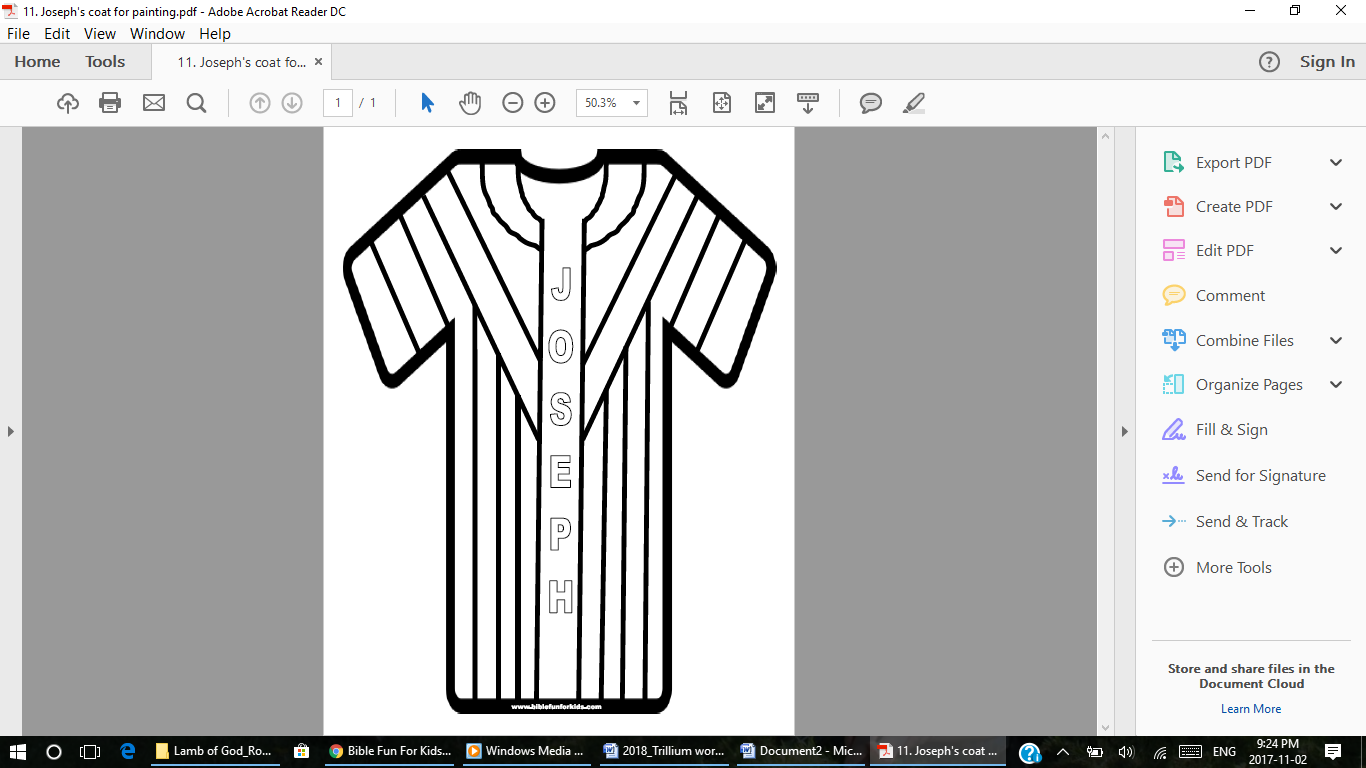 Source:  www.biblefunforkids.comJOSEPH’S DREAMSJoseph had two dreams which showed that his brothers, and his father and mother would bow down to him.  Joseph would one day rule over them. Color the picture of the first dream about 11 bunches of grain bowing down to Joseph’s bunch.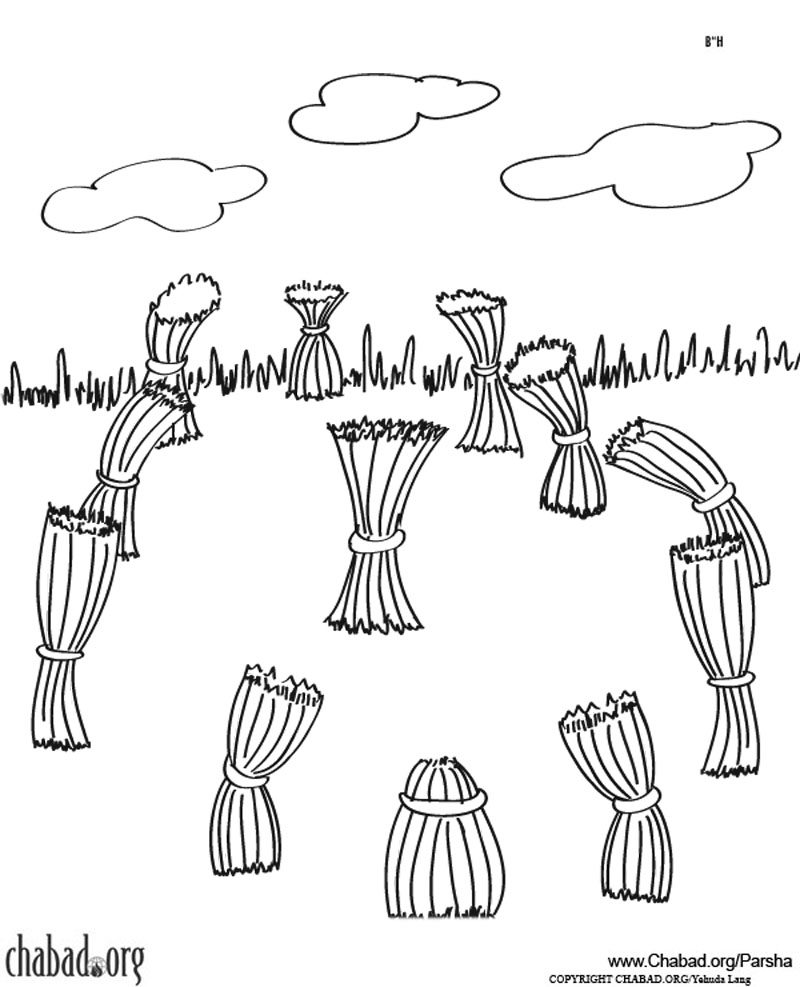 Joseph had another dream about the sun, moon and 11 stars bowing down to him.  Trace the sun, moon and stars below and color them in.JOSEPH GOES TO FIND HIS BROTHERSJoseph’s brothers went to feed their father’s sheep in Shechem.  Jacob sent Joseph to look for his brothers to see that they were OK.  Joseph ended up finding his brothers in Dothan.Help Joseph find his brothers.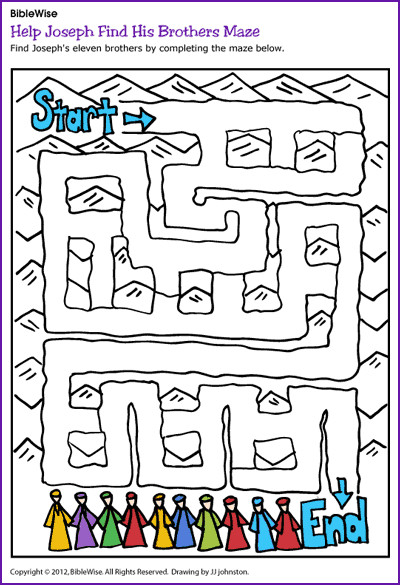 Source:  www.biblewise.comJOSEPH SOLD BY HIS BROTHERSJoseph’s brothers saw him coming in the distance and they decided to throw him into a pit.  They later sold him to a group of Ishmeelites who were heading to Egypt.Color the pictures of Joseph being put in a pit by his brothers, and then being sold to a group of Ishmeelite traders.Please read the story below with someone and answer the questions at the end.JOSEPH PUT IN PRISONJoseph was bought by Potiphar and he was soon put in charge of his whole house.  But sadly, Potiphar’s wife told a lie about Joseph and he was put in prison. Follow the instructions on the next page to create a scene of Joseph in prison.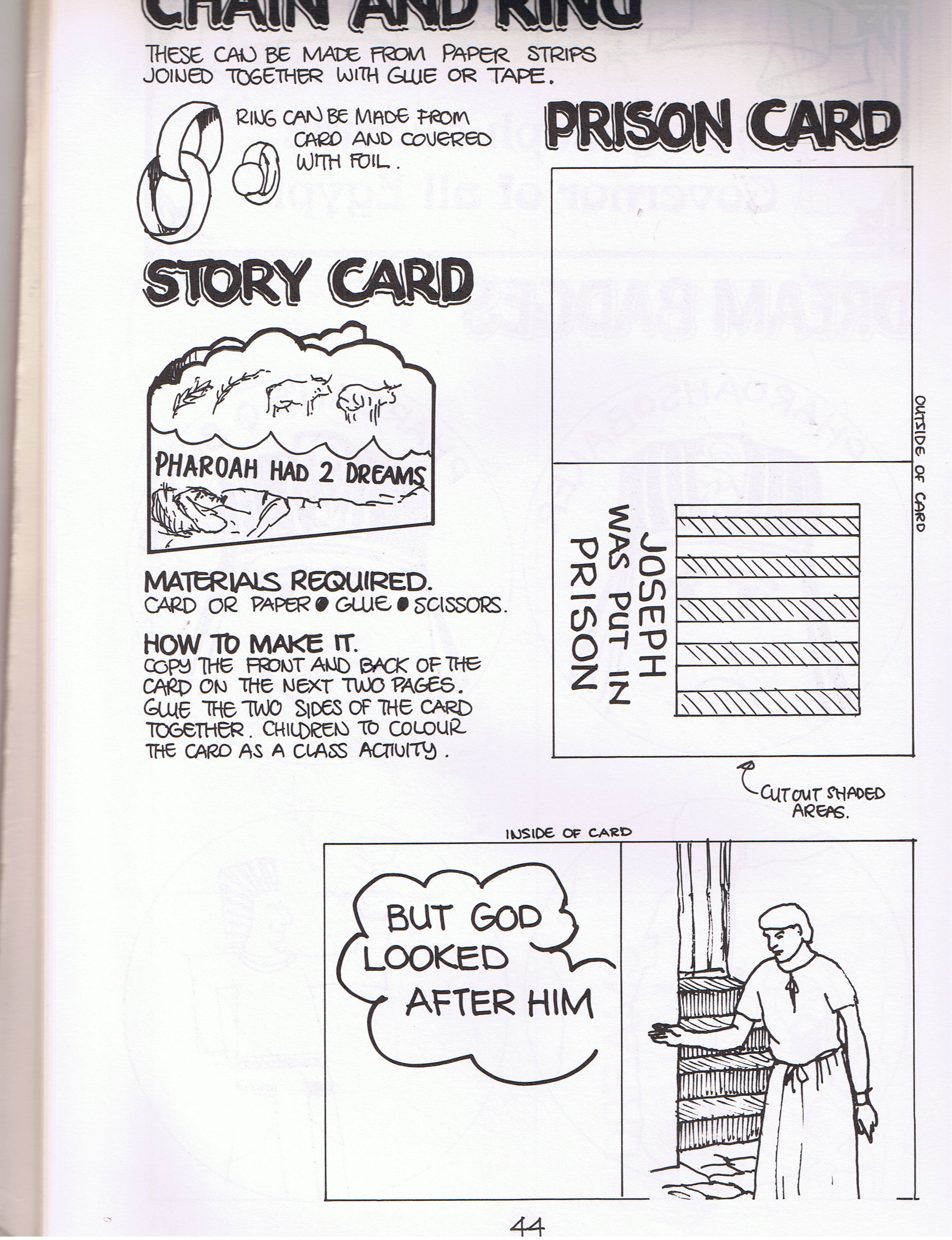 Source of picture:  CSSA HandbookJOSEPH IN PRISON CRAFTOn the previous page, color the picture of Joseph.Glue pipe cleaners on to make bars so it looks like Joseph is in prison.Color in the prison frame below.Glue to a sheet of cardstock.Cut out frame and glue in place on the previous page.This page is left blank intentionally.THE BUTLER AND BAKER HAVE A DREAMWhile Joseph was in prison, Pharaoh’s butler and baker were also put in prison.  One day, Joseph noticed they looked sad.  They both had a strange dream and didn’t know what it meant.Circle how many bunches of grapes and how many baskets were in the dreams of the butler and baker.   Trace the number at the bottom.JOSEPH TELLS THE MEANING OF DREAMSWith God’s help, Joseph was able to tell the butler and the baker the meaning of their dreams.  In three days, the butler was going to be taken out of prison and would again work for Pharaoh.  But in three days, the baker was going to be hanged.Cut out the pictures on the following page and put them in order below.Images from www.freebibleimages.orgJOSEPH’S TIME IN PRISON SEQUENCING ACTIVITYCut out the pictures below.  Glue them in order on the previous page.Images from www.freebibleimages.orgThis page is left blank intentionally.THE DREAMS COME TO PASSJust as Joseph had said, the butler was taken from prison and worked for Pharaoh again.  But the baker was taken and hung on a tree.On the faces below, draw how the butler and the baker might have felt after they heard the meaning of their dream.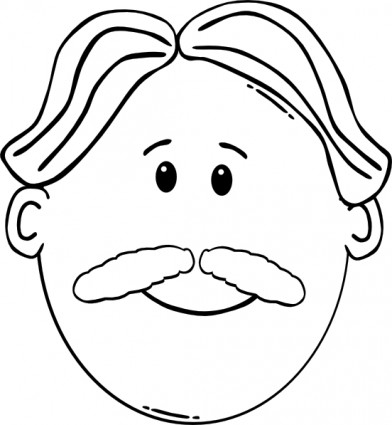 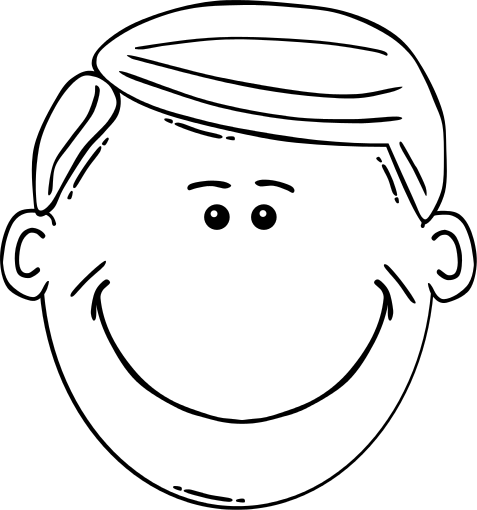 Please read the story below with someone and answer the questions at the end.PHARAOH’S DREAMS  -  Part 1One night, Pharaoh had two dreams.  One was about cows and the other one was about heads of grain. Color and cut out the pictures on the next page and glue them in the correct box below.PHARAOH’S DREAMS CRAFTColor in the pictures below.Cut them out.Glue in the correct box on the previous page.This page is left blank intentionally.PHARAOH’S DREAMS  -  Part 2The dreams that Pharaoh had really troubled him and he wanted to know what they meant!  He asked his wise men to tell him the meaning of his dreams, but they couldn’t. Draw a line between the picture on the left that belongs with the picture on the right.JOSEPH SPEAKS TO PHARAOHThe butler remembered Joseph and how he was able to tell him the meaning of his dream when he was in prison.  The butler told Pharaoh about Joseph and Joseph was brought out of prison.  Color in the picture below of Joseph telling Pharaoh the meaning of his dreams.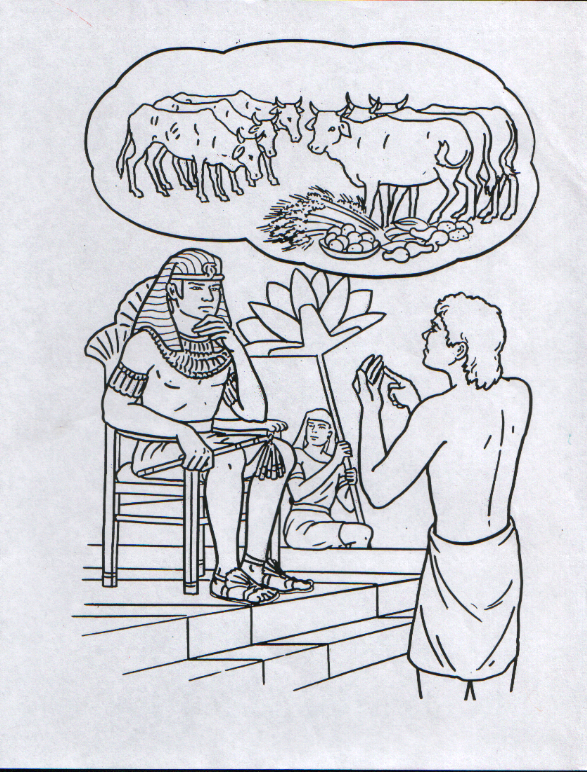 Source:  www.coloring-style.netMEANING OF PHARAOH’S DREAMSWith God’s help, Joseph was able to tell Pharaoh what his dreams meant.  He told him there was going to be 7 years where there would be lots of food.  But this was going to be followed by 7 years of famine … there would be no rain and nothing to eat.Color and trace the numbers and words below.Joseph told Pharaoh there was going to be7 yearsof plenty, with lots of food.Then there was going to be7 yearsof famine.Please read the story below with someone and answer the questions at the end.OFF TO EGYPTJacob heard that there was corn in Egypt, so he sent ten of his sons to buy corn.  He kept Benjamin at home because he didn’t want to lose him as well.Help Joseph’s brothers find their way to Egypt to buy grain.Source:  www.listcoloring.com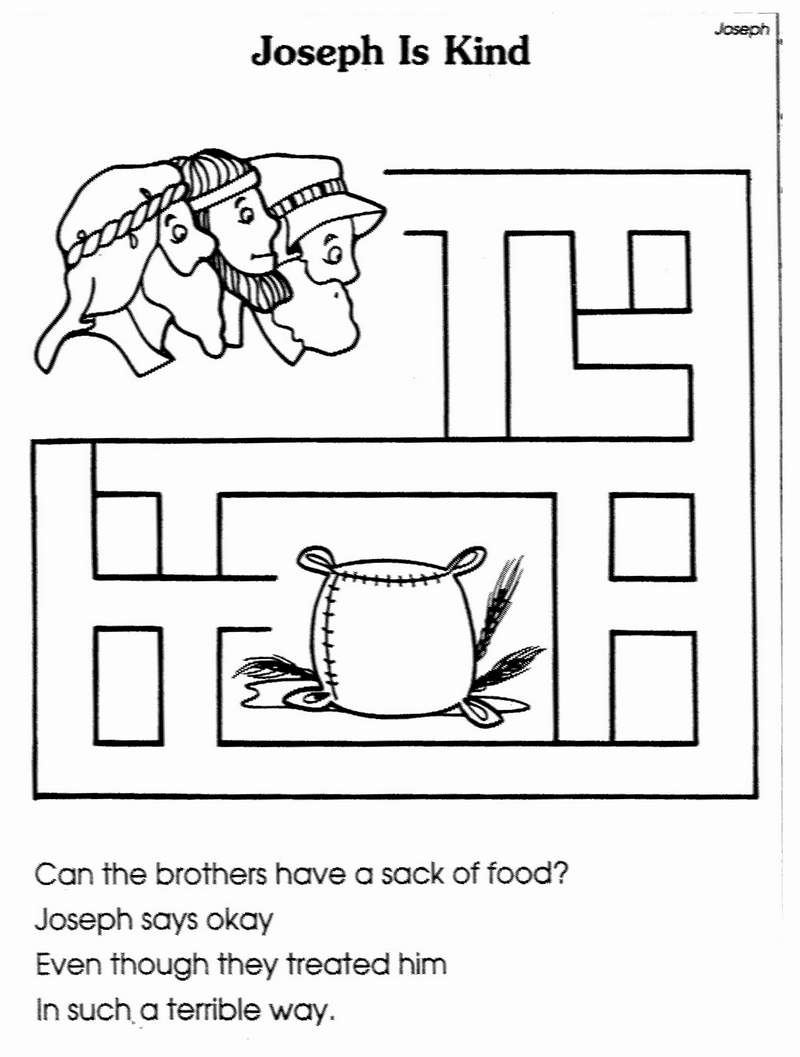 BROTHERS BOW DOWN TO JOSEPHJoseph recognized his brothers when they came to buy corn.  The brothers bowed down to Joseph but they didn’t recognize him as their brother!  The dreams that Joseph had about his brothers bowing down to him, were fulfilled.Color the picture of Joseph with the bags of grain.  Glue seeds (or something that looks like grain  ) on the top of each sack.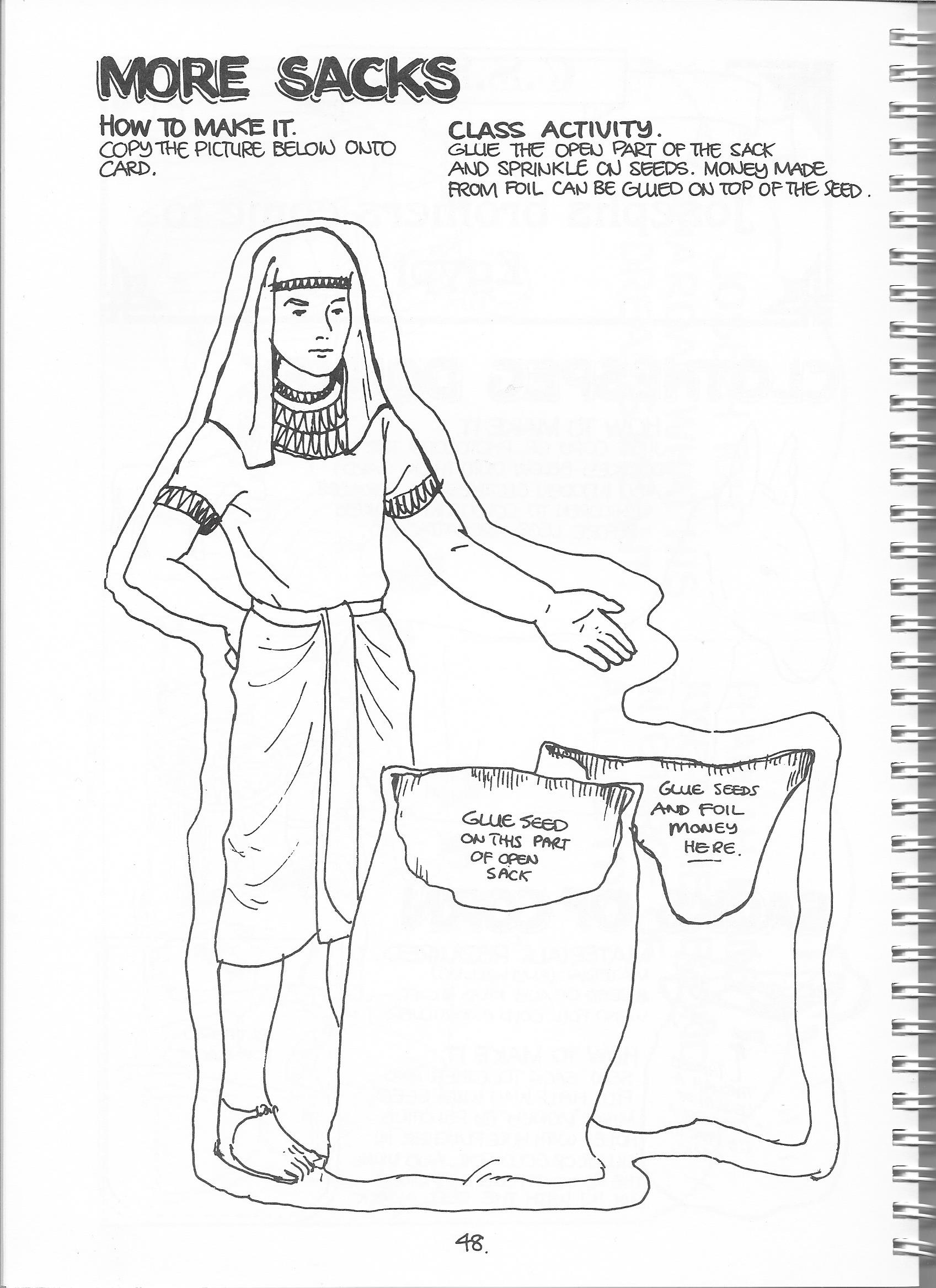 Source:  CSSA HandbookJOSEPH’S CUPAfter some time, the grain Joseph’s brothers had bought in Egypt started to run out.  So they returned to Egypt to buy more … this time Benjamin went with them.  When they were travelling home, they found their money in their sacks and Joseph’s silver cup was in Benjamin’s sack.Color and decorate Joseph’s cup.  You can use glitter, stickers, shiny paper, etc.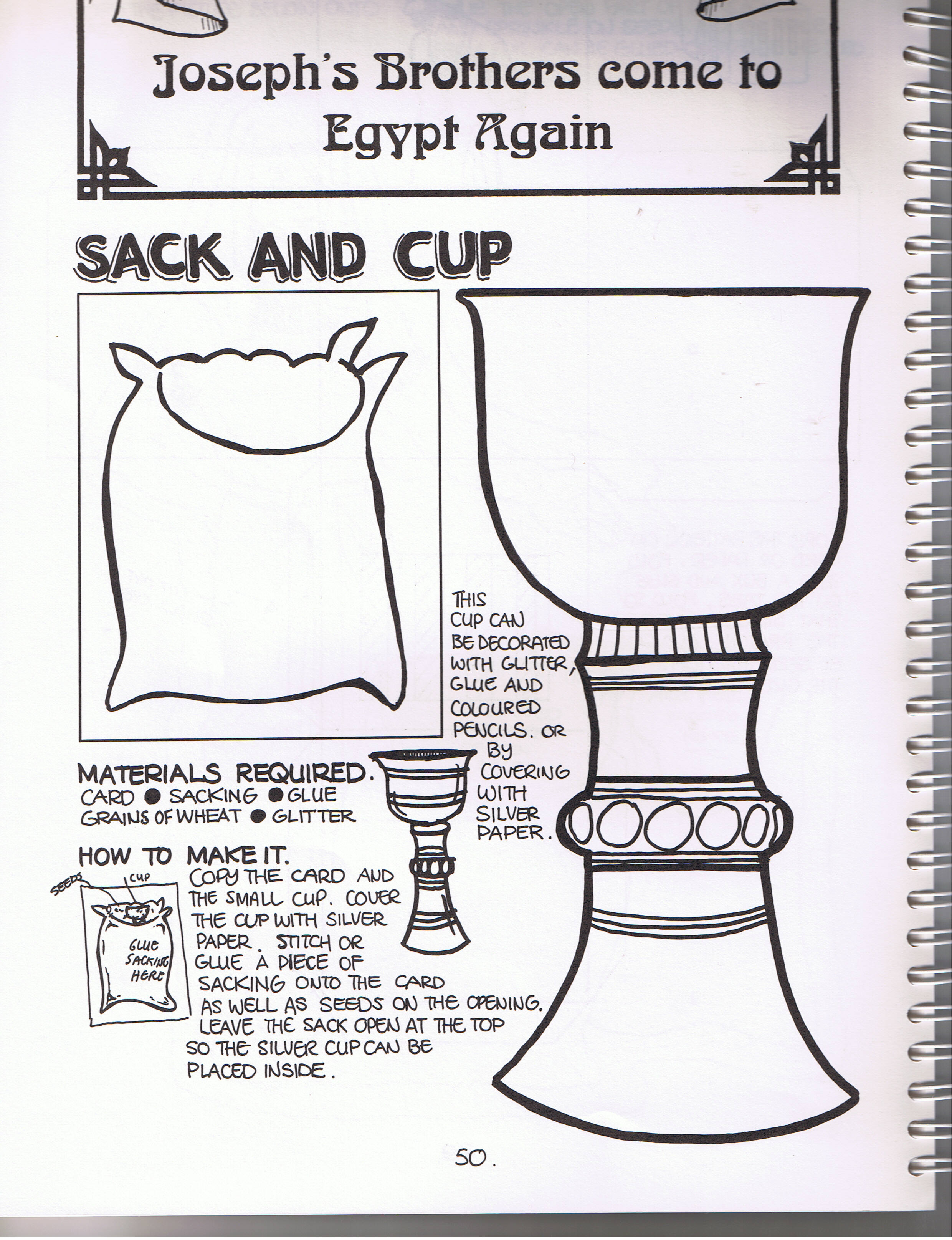 JACOB SEES JOSEPH AGAINJoseph told his brothers who he was.  His brothers were so surprised!  They went home and told their father that Joseph was still alive.  Jacob travelled down to Egypt to see Joseph again.Cut out the pictures on the following page and put them in order below.Images from www.freebibleimages.orgThis page is left blank intentionally.JOSEPH’S BROTHERS COME TO EGYPT SEQUENCING ACTIVITYCut out the pictures below.  Glue them in order on the previous page.Images from www.freebibleimages.orgJosephI Seek 
My Brethren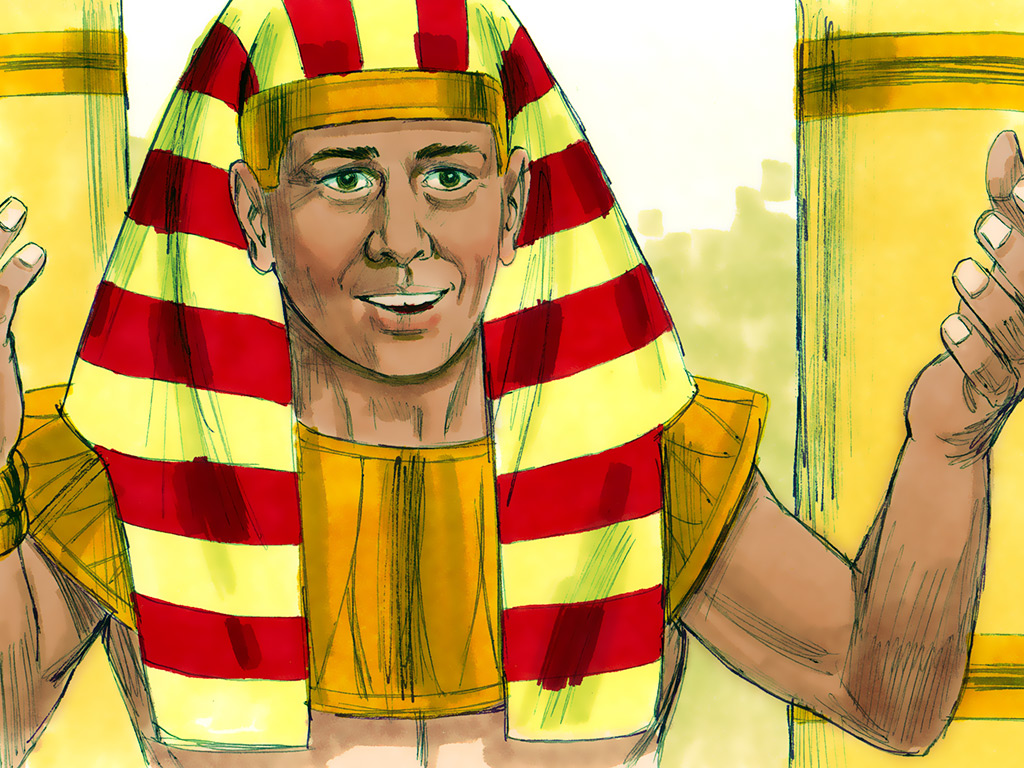 PRE-K & JKPRE-K & JKSECTION 1  -  JOSEPH SOLD BY HIS BROTHERS  -  GEN 37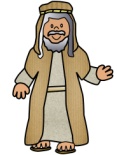 had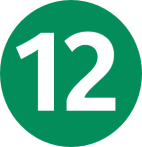 sons but he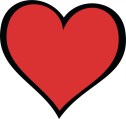 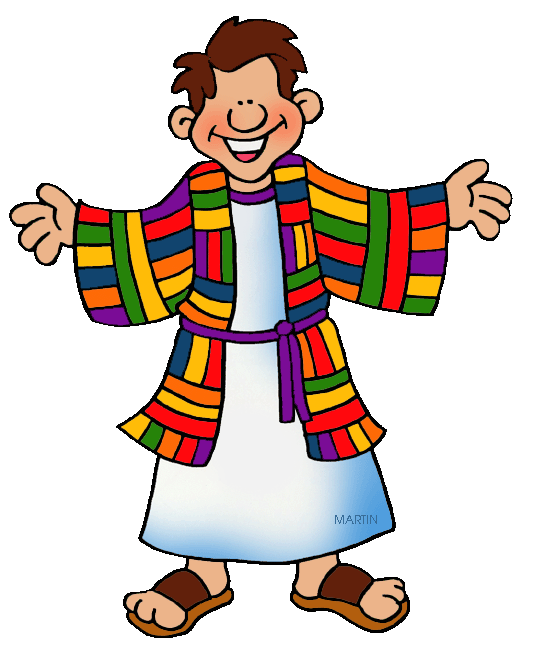 the most and gaveJacobhadtwelvesons but helovedJosephthe most and gavehim a special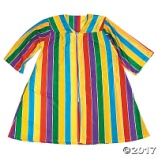   This made 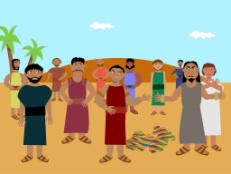  very him a specialcoat.  This made Joseph’sbrothers very jealous and they hated  One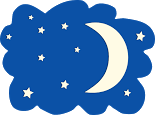 had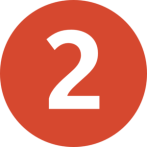 jealous and they hatedJoseph.  Onenight,Josephhadtwo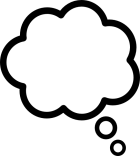 The first was aboutand hisin adreams.The first was aboutJosephand hisbrothersin a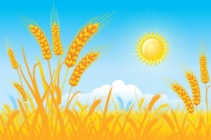 putting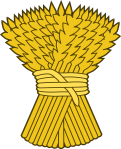 of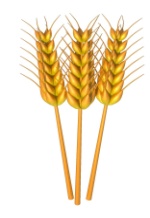 together.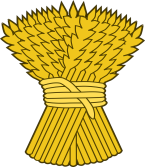 field,puttingbunchesofgraintogether.Joseph’sbunchstood up straight and the other 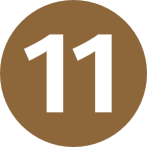 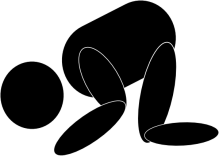 stood up straight and the other elevenbunchesboweddown to Hiswere really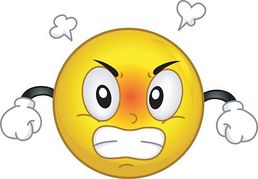 and said down toJoseph’s. Hisbrotherswere reallyangryand said they didn’t wantthey didn’t wantthey didn’t wantthey didn’t wantto rule over them.to rule over them.to rule over them.had anotherhad anotherhad anotherthey didn’t wantthey didn’t wantthey didn’t wantthey didn’t wantJosephJosephto rule over them.to rule over them.to rule over them.JosephJosephhad anotherhad anotherhad anotherThe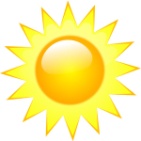 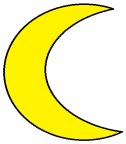 andand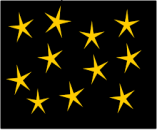 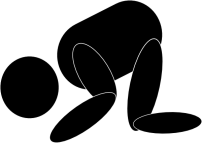 down todown todream.Thesun,moonmoonandand11 starsbowedboweddown todown toJoseph.One day, whenwent to check on hisin theOne day, whenJosephwent to check on hisbrothersin thethey grabbed him, took off his specialandfield,they grabbed him, took off his specialcoatandthrew him in a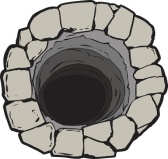 Then they soldfor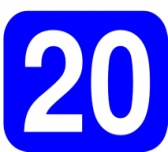 threw him in apit.Then they soldJosephfortwentypieces of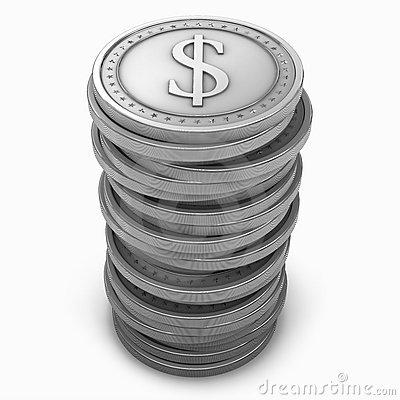 to some Ishmeelite traders who werepieces ofsilverto some Ishmeelite traders who weregoing to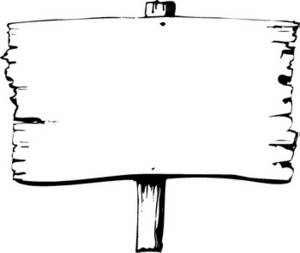  Thetookandgoing toEgypt. ThebrotherstookJoseph’scoatanddipped it in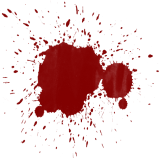 thought thathad beendipped it inblood.Jacobthought thatJosephhad beeneaten by a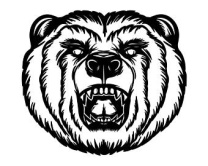 eaten by awild animal.Questions to Discuss Together:What did Joseph’s father give him that was special?How many dreams did Joseph have?What did Joseph’s brothers do to him?  And what did they do with his coat?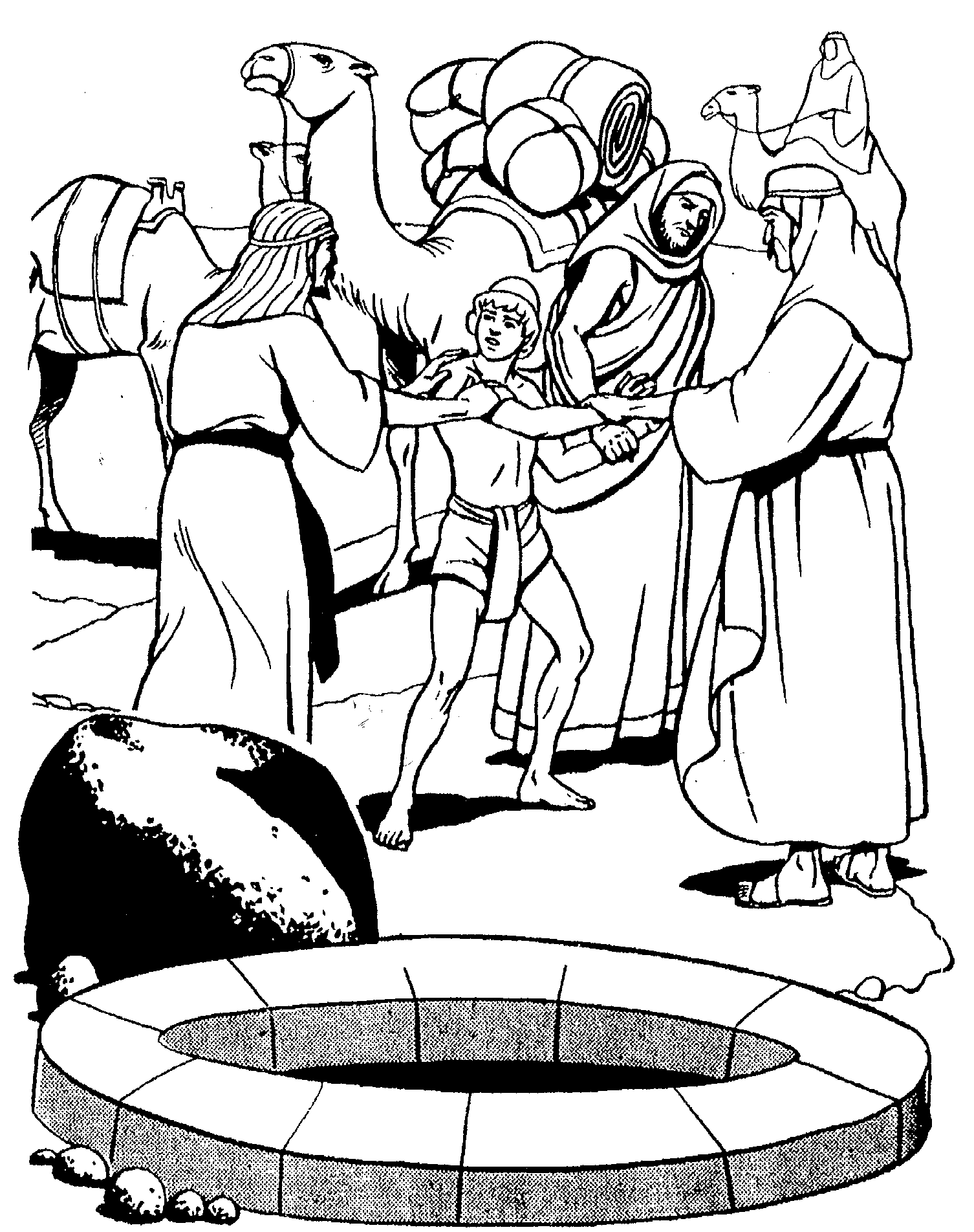 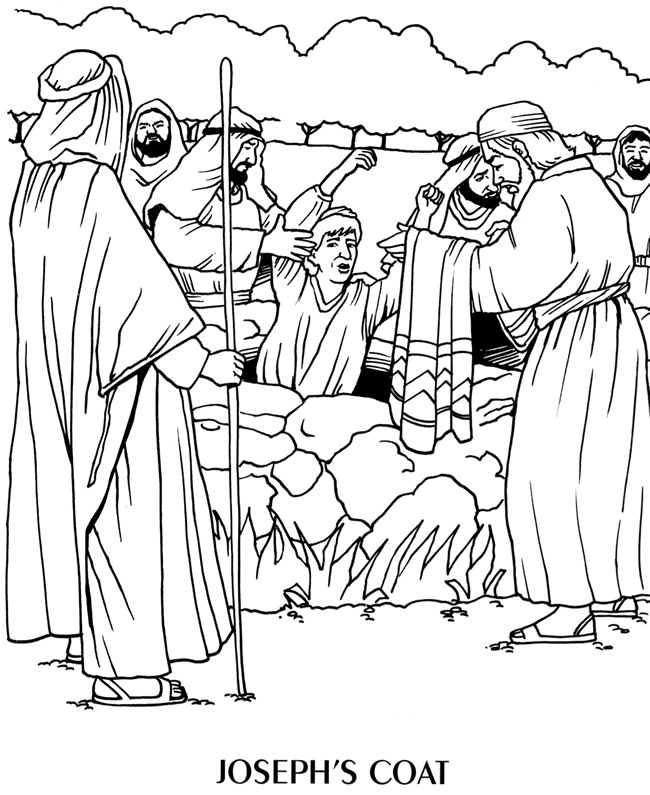 Source:  www.sermons4kids.comSECTION 2  -  JOSEPH SENT TO EGYPT  -  GEN 39-40Inwas sold to Potiphar and was soon placedInEgypt,Josephwas sold to Potiphar and was soon placedin charge of Potiphar’s whole 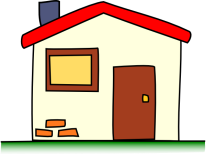 But Potiphar’s wifein charge of Potiphar’s whole house.But Potiphar’s wifetold a lie aboutand he was put in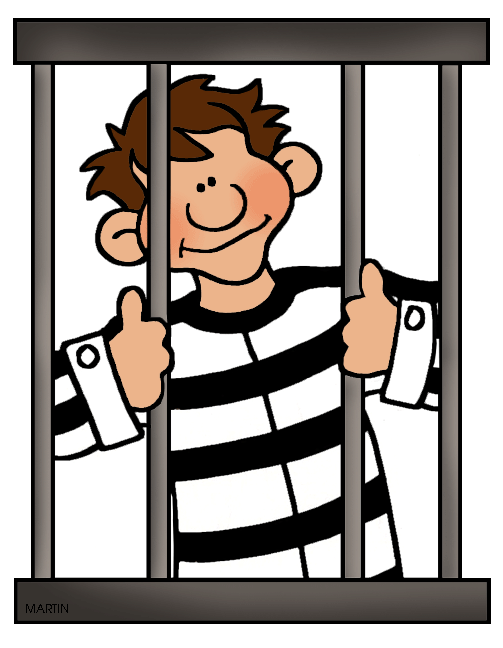 Sometime told a lie aboutJosephand he was put inprison.Sometime later,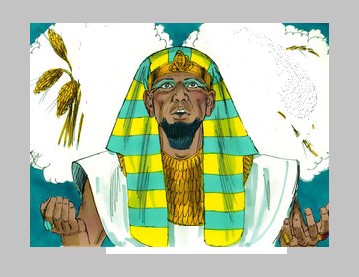 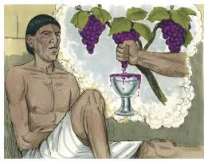 and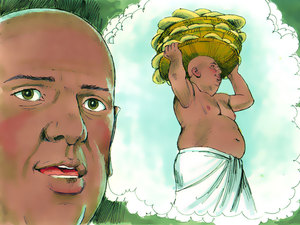 were put inTheylater,Pharaoh’sbutlerandbakerwere put inprison.Theyboth had aoneThehad aboth had adreamonenight.Thebutlerhad adreamabout a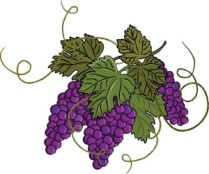 that had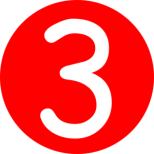 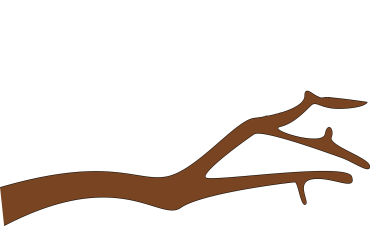 He took the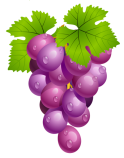 about avinethat hadthreebranches.He took thegrapesoff thesqueezed them into 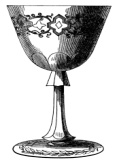 and gaveoff thevine,squeezed them into Pharaoh’scupand gavethetotold thethat inthecuptoPharaoh.Josephtold thebutlerthat inthreedays, he would be taken out ofandwould work fordays, he would be taken out ofprisonandwould work foragain.  Thehad aaboutPharaohagain.  Thebakerhad adreamaboutthree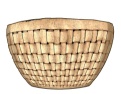 of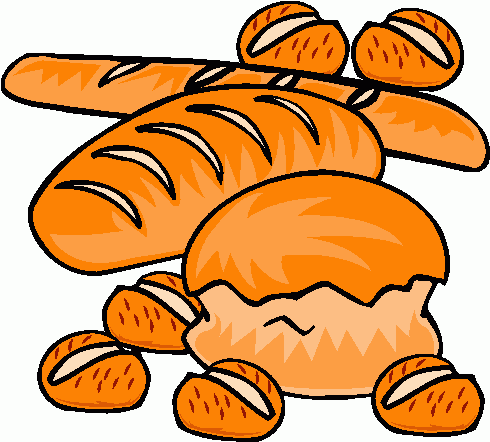 on his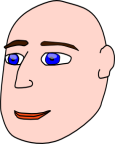 and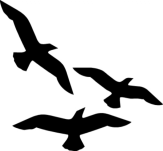 were eatingbasketsofbreadon hisheadandbirdswere eatingthetold thethat indays,thebread.Josephtold thebakerthat inthreedays,would command he be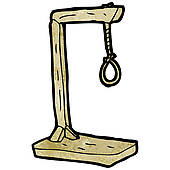 asked thePharaohwould command he behanged.Josephasked theto remember him when he returned to work forbutlerto remember him when he returned to work forBut theforgot aboutand he stayedPharaoh.But thebutlerforgot aboutJosephand he stayedinfor anotheryears.inprisonfor anothertwoyears.Questions to Discuss Together:When Potiphar’s wife told a lie about Joseph, where did he end up going?What did Pharaoh’s butler have a dream about?What did Pharaoh’s baker have a dream about?BUTLER’S DREAMBAKER’S DREAM33Joseph was in prison with Pharaoh’s butler and baker.The butler had a dream about three bunches of grapes.With God’s help, Joseph could tell the meaning of the dream.Joseph told the butler, in 3 days he would work for Pharaoh again.The baker also had a dream about three baskets of bread.Joseph told the baker, in 3 days he would be taken out to be hanged.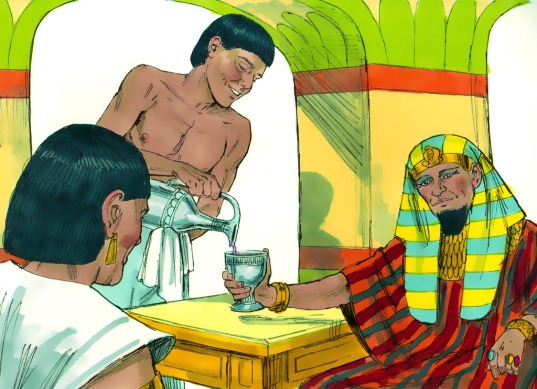 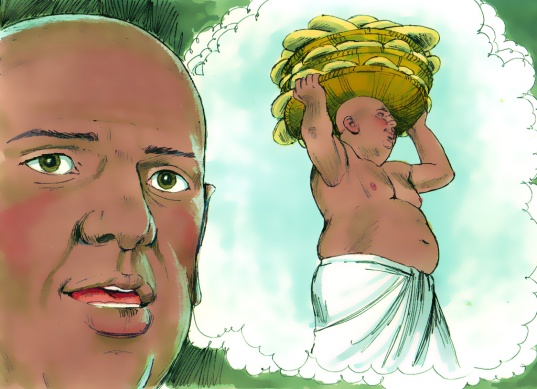 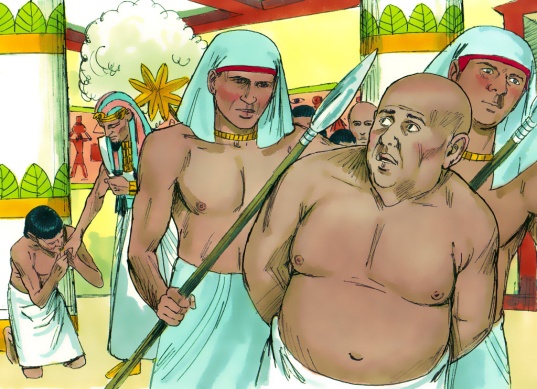 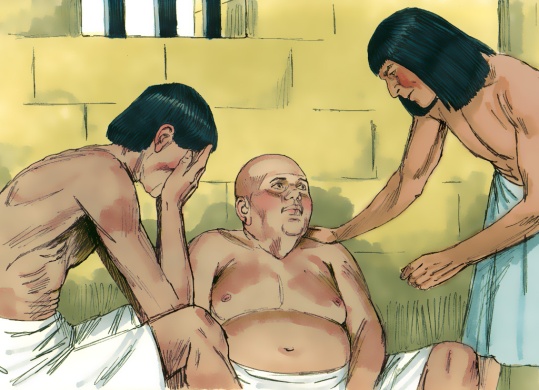 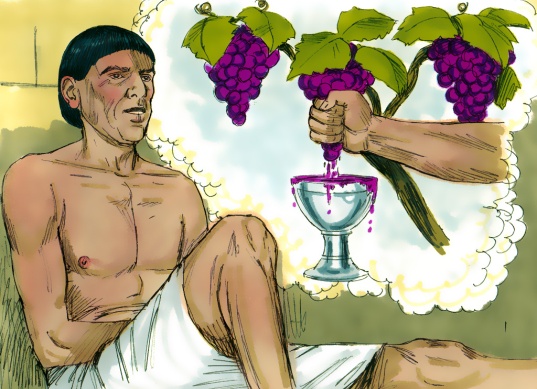 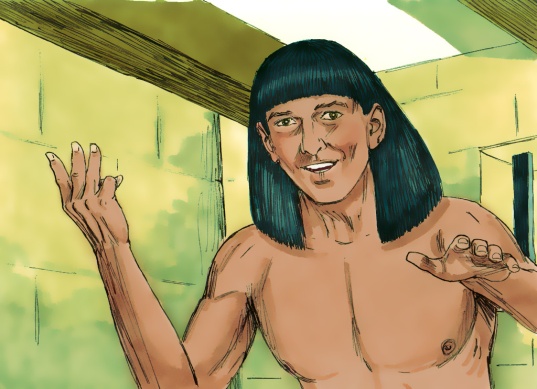 SECTION 3  -  JOSEPH IN EGYPT  -  GEN 41Onehad a about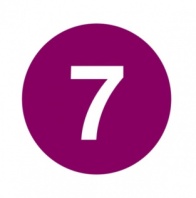 healthy, fatOnenight,Pharaohhad a dreamaboutsevenhealthy, fat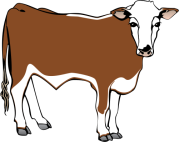 coming out of the 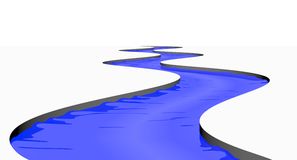 After that,thincowscoming out of the river.After that,seventhin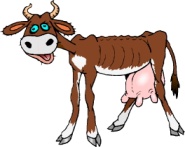 came out of the The thinate the fatcowscame out of the river.The thincowsate the fatbut they didn’t become any fatter! hadcowsbut they didn’t become any fatter! Pharaohhadanother abouthealthy heads ofwhichanother dreamaboutsevenhealthy heads ofgrainwhichwere eaten bythin heads ofBut the thin headswere eaten byseventhin heads ofgrain.But the thin headsdidn’t get any fatter.was worried and asked his wisedidn’t get any fatter.Pharaohwas worried and asked his wise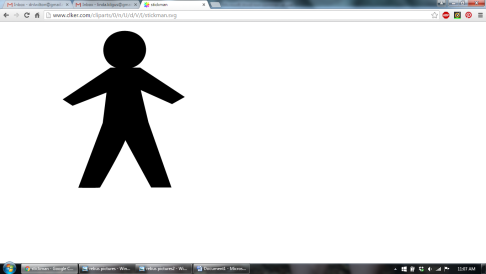 to tell the meaning of hisbut no one could.mento tell the meaning of hisdreams,but no one could.Therememberedand he was brought outThebutlerrememberedJosephand he was brought outofto explainWith God’s help,ofprisonto explainPharaoh’sdreams.With God’s help,was able to tellwhat hismeant. Josephwas able to tellPharaohwhat hisdreamsmeant. There was going to begood years with lots of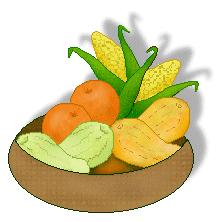 There was going to besevengood years with lots offood,but then there was going to be years of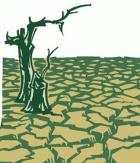 but then there was going to be sevenyears offamine.Josephwas made second in charge toOver the nextwas made second in charge toPharaoh.Over the nextsevenyears, stored away lots ofsocould beyears, Josephstored away lots offood,soEgyptcould beprepared for theprepared for thefamine.Questions to Discuss Together:What two things did Pharaoh have a dreams about?Who was able to tell Pharaoh the meaning of his dreams?What happened to Joseph after he told Pharaoh the meaning of his dreams?Pharaoh had a dream about 
7 fat cows coming out of the river.Then 7 thin cows came out 
of the river … … and ate the fat cows.In another dream, there were 
7 healthy heads of grain.Then 7 thin heads of grain ate the 
7 healthy heads of grain.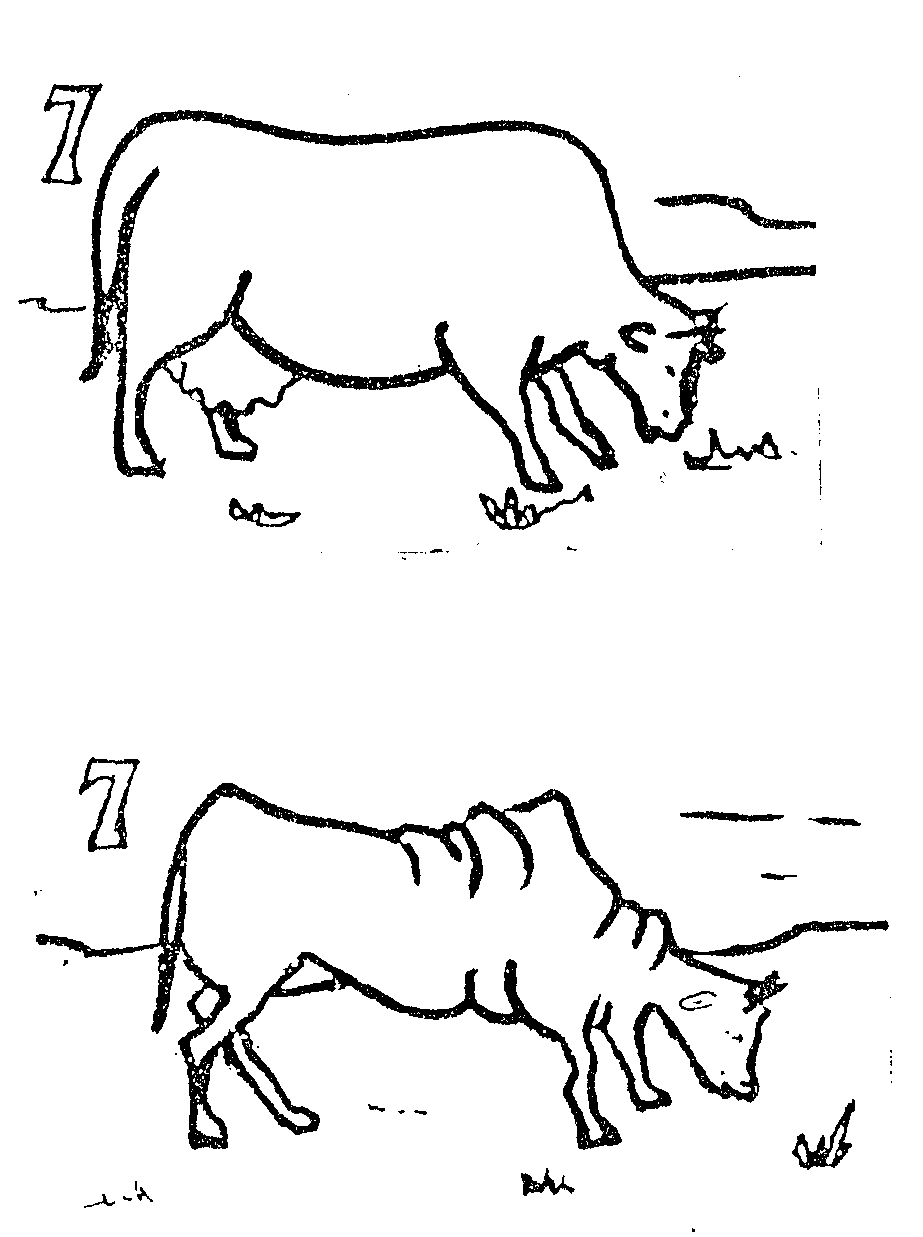 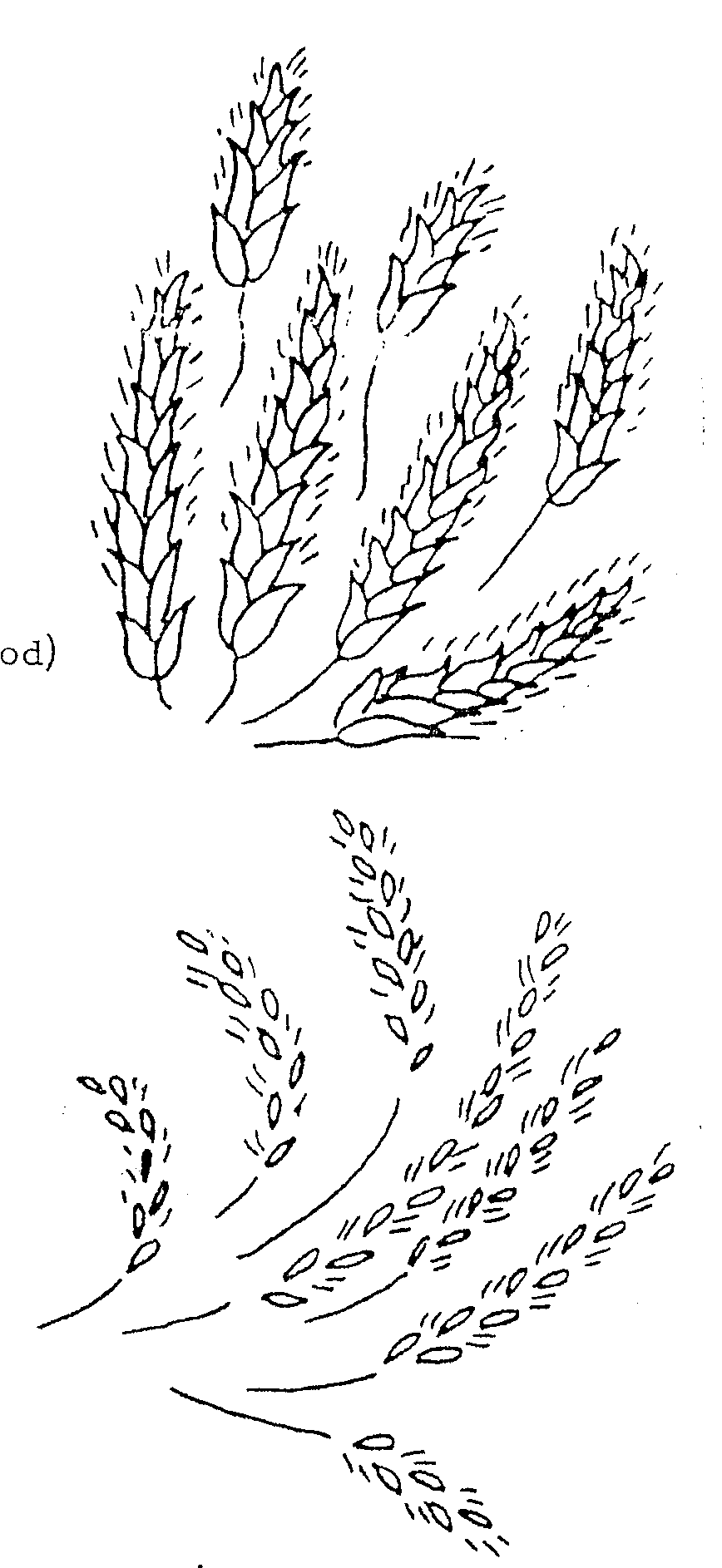 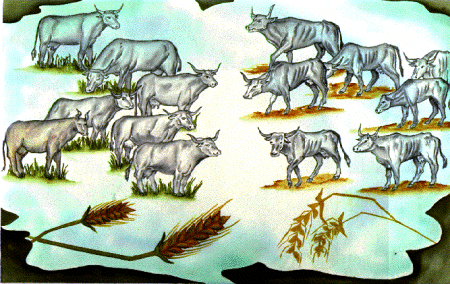 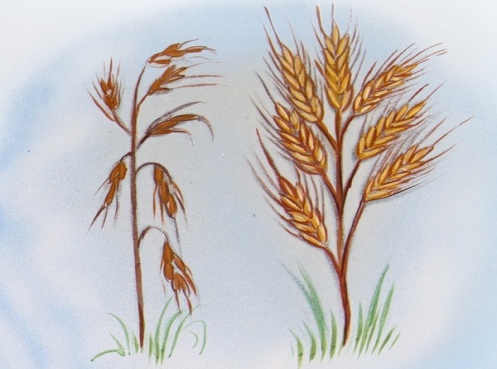 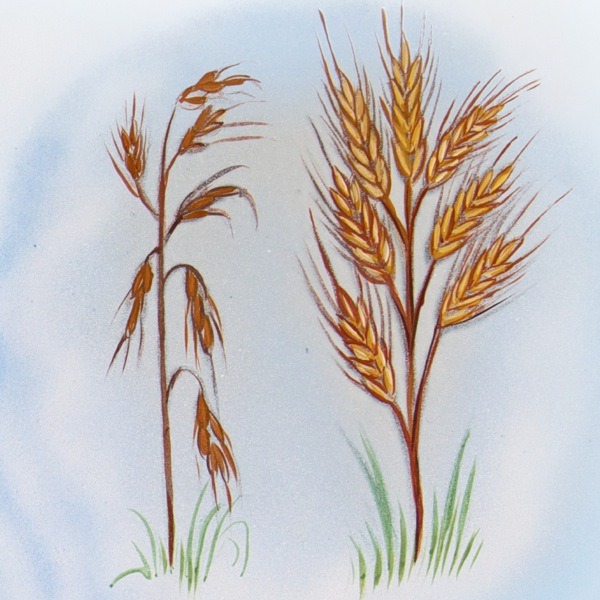 SECTION 4  -  JOSEPH’S BROTHERS IN EGYPT  -  GEN 42-45went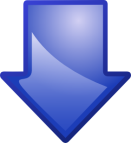 toto buyduring theJoseph’sbrotherswentdowntoEgyptto buygrainduring the Whengot totheyfamine. WhenJoseph’sbrothersgot toEgypt,theyboweddowntorecognized hisbut they did nottoJoseph.Josephrecognized hisbrothers,but they did notrecognize him.wanted to see if hishadrecognize him.  Josephwanted to see if hisbrothershadchanged.accused hisof being spies.changed.  Josephaccused hisbrothersof being spies.  Josephsaid they could only leaveif they returned with theirsaid they could only leaveEgyptif they returned with theirbrother, Benjamin.  On the waythefoundbrother, Benjamin.  On the wayhome,thebrothersfoundtheir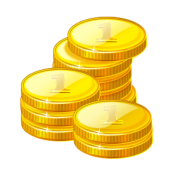 in their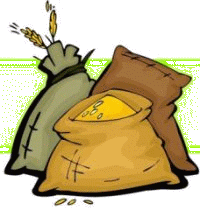  Time went on and thegraintheirmoneyin theirsacks. Time went on and thegrainthey had bought fromwas running out.  Thethey had bought fromEgyptwas running out.  Thebrotherswent back towith Benjamin to buy moreOn thewent back toEgyptwith Benjamin to buy moregrain.On thewayan Egyptian chased after them and said one ofwayhome,an Egyptian chased after them and said one ofthehad stolenspecial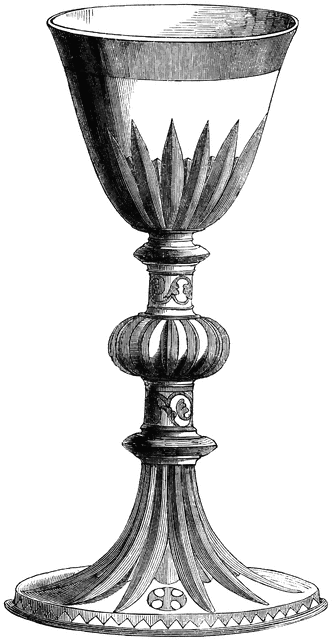 It was foundthebrothershad stolenJoseph’sspecialcup.It was foundin Benjamin’sThehad to go back toin Benjamin’ssack.Thebrothershad to go back toEgyptand thentold them he was their long lost brother.and thenJosephtold them he was their long lost brother.Thehurried back toto tellthatThebrothershurried back toCanaanto tellJacobthatJosephwas alive!was able to seeagain before he died.was alive!Jacobwas able to seeJosephagain before he died.Questions to Discuss Together:Did Joseph’s brothers recognize him in Egypt?What did the brothers find in their sacks on the way home from Egypt?Did Jacob get to see Joseph again before he died?The brothers went to Egypt to buy grain and bowed down to Joseph.On the way home, the brothers found their money in their sacks.After a while, Benjamin went back to Egypt with his brothers to buy grain.  Jacob didn’t want him to go.Again, the brothers found their money in their sacks and Joseph’s cup was in Benjamin’s sack.Joseph told his brothers who he was!  The brothers were surprised.Jacob came down to Egypt and was so happy to see Joseph again!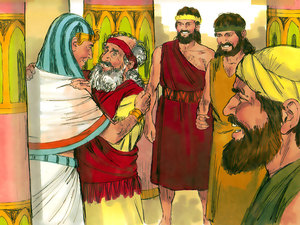 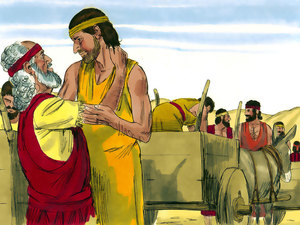 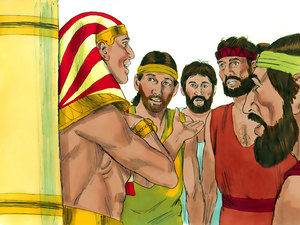 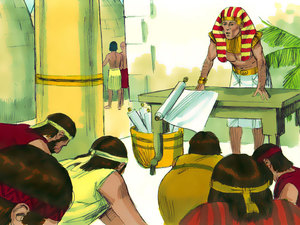 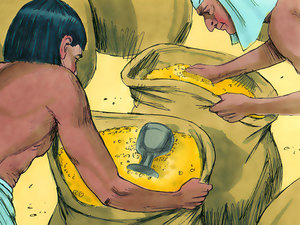 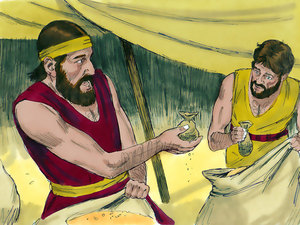 